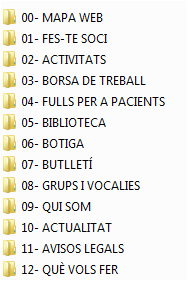 Mapa web CAMFiC 01. Fes-te soci	1.1 Text explicatiu  i preus. Enllaçar a Missió  (9.1 ) Compromís (9.3) Estatuts (9.5)	1.2 Formulari 02. Activitats 
	2.1 Activitats programades 		2.1.1 Cursos a l’Aula CAMFIC 		2.1.2 Cursos virtuals 		2.1.3 Acadèmia del tutor 		2.1.5 Espai R 		2.1.6 Jornades 		2.1.7 Congressos2.2 Oferta formativa 	2.1 Cursos externalitzables	2.2 Sessions als CAP (Projecte La pràctica clínica i l’ús racional dels fàrmacs)	 2.3 Activitats d’altres organitzacions (només apareixerà al calendari) 03. Borsa de treball	3.2 Text explicatiu de la borsa de treball 	3.2 Busco feina	3.3 Ofertes de feina 04. Full per a pacients	Full (títol del full català) 	Castellano	Anglès		Francès		Àrab			Text explicatiu 		Imatge		PDF  			  		  		  		  05. Biblioteca 	5.1 Documents 	5.3 Imatges	5.4 Vídeos 	5.5 Enllaços0.6. Botiga 	6.1 Llibres CAMFiC	6.2 Maletí d’Atenció Domiciliària	6.3 Ofertes i promocions per als socis 07. Butlletí  (enllaç a la web actual del Butlletí)08. Grups i Vocalies 	8.1 Grups de treball		Presentació general8.1.1 Grup de treball de XXXXXX
	8.1.2 
(tots els grups)	8.2 Vocalies Territorials	Presentació general
8.2.1 Vocalia XXXXXX
	8.2.2 
(totes les vocalies)	8.3 Vocalia de Recerca		8.3.1 Presentació		8.3.2. Components 		8.3.3 Ajuts a la Recerca de la CAMFiC 	8.4 Vocalia de Residents 		Normativa09. Qui som- CAMFiC 
 	9.1 Missió
 	9.2 Valors
 	9.3 Compromís	9.4 Òrgans de Govern	9.5 Estatuts  -  Fundació d’Atenció Primària 		Què és		Qui la constitueix	  	Equip de treball (FAP)		Patrons honorífics		Patrons designats 	9.7 On som
10. Actualitat 	10. 1 Comunicats Junta10.2 Notícies CAMFiC10.3 Notes de premsa10.4 El Capçalera10.5 Entrevistes del Capçalera 